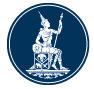 EMC DATA SET MANUAL   คู่มือการจัดทำชุดข้อมูลธุรกรรมการแลกเปลี่ยนเงินของบุคคลรับอนุญาต Document information		Revision historyTable of Contents	1.	Document Overview	42.	Data Set Reporting Guideline	51.	แนวทางการตั้งชื่อ Data Set ตามมาตรฐาน ธปท.	52.	แนวทางการจัดทำชุดข้อมูล	53.	Data Set Details	61.	Data Set: Electronic Money Changer (Buy Transaction)	62.	Data Set: Electronic Money Changer (Sell Transaction)	133.	Data Set: Electronic Money Changer (Foreign Currency Deposit)	20Document OverviewThis document provides information on the Data Set(s) to be submitted to the Bank of Thailand (BOT). The Data Set(s) will be electronically submitted to BOT via DMS Data Acquisition (Extranet/Internet).Description:Schema Validation: Check the XML file content against XML schema to verify whether it is conform to the defined structure.  The Schema Validation rules are as follows: XML Syntax, XML Structure, Data Type, Value List and Data Format. The Data Element and Data Type are specified in the Data Set Document while the Data Format is defined in the Data Set Manual i.e. Date Format. The Value Lists of each Data Element are referred to in the Data Set Document by using classification name and view name while the complete list of classification and view are shown in the Classification Document.      File Validation: Validate by using Excel validation rules or an application developed on BOT excel template. In the case where the file is in other formats such as text file, the file validation will be done by BOT internal system. The File Validation rules are as follows: Data Element, Data Type, Value List and Data Format. The Data Element, Data Type, Value List and Data Format for the file are specified in the same pattern as XML Data Set, in the Data Set Document, Data Set Manual and Classification Document.Data Set Validation: Validate the data set content by BOT internal system after schema validation or file validation is completed. (Specific validation rule will explain in each data set.)Cross Validation: Check data consistency between data sets. (Specific validation rule will explain in each data set.)Data Set Reporting Guidelineแนวทางการตั้งชื่อ Data Set ตามมาตรฐาน ธปท. รูปแบบ  FXXXNn_YYYYMMDD_ZZZ.xlsxF		ความถี่ในการส่งชุดข้อมูลXXX		Subject AreaNn		รหัสประจำตัวผู้ส่งข้อมูล เช่น MC125990001YYYY		ปีของข้อมูลให้ใช้ปี ค.ศ. 4 หลัก เช่น 2019 เป็นต้นMM		เดือนของข้อมูล มีค่าระหว่าง 01-12DD		วันที่ของข้อมูล มีค่าระหว่าง 01-31ZZZ		ชื่อย่อชุดข้อมูล.xlsx 		นามสกุลชุดข้อมูลเช่น ต้องการส่งข้อมูลงวด เดือนมกราคม ปี 2562 ให้ตั้งชื่อ File ดังนี้  MMCSMC125990001_20190131_EMC.xlsxแนวทางการจัดทำชุดข้อมูล ให้จัดทำข้อมูลโดยยึดตามนิยามในเอกสาร  EMC Data Set Document, EMC Data Set Manual และ EMC Classification จัดทำชุดข้อมูลบน Excel File ตามรูปแบบที่กำหนดโดย Excel Template เผยแพร่บน BOT Website รองรับ Excel ตั้งแต่ Version 2010ห้ามแก้ไขรูปแบบและสูตรที่ปรากฏในแบบฟอร์มรายงานกรอกข้อมูลเฉพาะ Sheet “Provider Info”, “Buy FX”, “Sell FX” และ “FCD”Data Set DetailsData Set: Electronic Money Changer (Buy Transaction)คำอธิบาย	Data Set ชุด Electronic Money Changer (Buy Transaction) เป็นข้อมูลธุรกรรมการซื้อเงินตราต่างประเทศจากลูกค้าของบุคคลรับอนุญาตสถาบันการเงินที่ต้องรายงาน	บุคคลรับอนุญาต
ลักษณะข้อมูล	รายวันความถี่ในการส่งชุดข้อมูล	ทุกสิ้นเดือนกำหนดการส่ง	ภายใน 7 วัน นับจากวันสิ้นเดือน File Name	MMCSNn_YYYYMMDD_EMC.xlsxSheet NameBuy FXData Set: Electronic Money Changer (Sell Transaction)คำอธิบาย	Data Set ชุด Electronic Money Changer (Sell Transaction) เป็นข้อมูลธุรกรรมการขายเงินตราต่างประเทศจากลูกค้าของบุคคลรับอนุญาตสถาบันการเงินที่ต้องรายงาน	บุคคลรับอนุญาต
ลักษณะข้อมูล	รายวันความถี่ในการส่งชุดข้อมูล	ทุกสิ้นเดือนกำหนดการส่ง	ภายใน 7 วัน นับจากวันสิ้นเดือน File Name	MMCSNn YYYYMMDD_EMC.xlsxSheet NameSell FXData Set: Electronic Money Changer (Foreign Currency Deposit)คำอธิบาย	Data Set ชุด Electronic Money Changer (Foreign Currency Deposit) เป็นข้อมูลรายงานการเปิดบัญชีเงินฝากเงินตราต่างประเทศของบุคคลรับอนุญาตสถาบันการเงินที่ต้องรายงาน	บุคคลรับอนุญาต
ลักษณะข้อมูล	รายวันความถี่ในการส่งชุดข้อมูล	ทุกสิ้นเดือนกำหนดการส่ง	ภายใน 7 วัน นับจากวันสิ้นเดือน File Name	MMCSNn_YYYYMMDD_EMC.xlsxSheet NameFCDVersion numberReleased DateEffective DateSummary of changesRevision marks1.02 January 20201 March 2020First versionNoData Element (field)คำอธิบายValidation RuleData Set Dateวันที่ของชุดข้อมูล ใช้ปี ค.ศ.Data Set Validation:วันที่ต้องเป็นวันสิ้นเดือนตามปีปฏิทินOrganization Idรหัสสถาบันผู้ส่งข้อมูล (รหัสนิติบุคคล)Data Set Validation:ตรวจสอบกับรหัสของสถาบันผู้ส่งข้อมูล ที่ธนาคารแห่งประเทศไทยกำหนดรหัสบุคคลรับอนุญาตรหัสของบุคคลรับอนุญาต (License No.) ที่ออกให้โดย ธปท. เช่น MC125990001Data Set Validation:ตรวจสอบกับรหัสของบุคคลรับอนุญาตที่ธนาคารแห่งประเทศไทยกำหนดชื่อบุคคลรับอนุญาตชื่อของบุคคลรับอนุญาตชื่อสถานประกอบการ หรือ ชื่อสาขาชื่อสถานประกอบการ หรือชื่อสาขา ของบุคคลรับอนุญาตเลขที่ หรือรหัสพื้นที่ของสถานประกอบการเลขที่ หรือรหัสพื้นที่ของสถานประกอบการงวดข้อมูลงวดเดือนและปีค.ศ. ของชุดข้อมูลที่รายงานData Set Validation:เดือนต้องมีค่าอยู่ระหว่าง  1-12 เท่านั้นปีต้องเป็นเลข 4 หลักวันที่เกิดธุรกรรมวันที่เกิดธุรกรรมการซื้อเงินตราต่างประเทศ เป็นวันที่ เท่านั้น ไม่ต้องใส่เดือนและปีData Set Validation:ตรวจสอบว่าต้องอยู่ในรูปแบบวันที่เท่านั้น (1-31) ตามเดือนที่ระบุประเภทของลูกค้าประเภทของลูกค้าชื่อลูกค้าชื่อลูกค้าที่ทำธุรกรรมประเภทรหัสลูกค้าประเภทรหัสลูกค้าData Set Validation:กรณี ประเภทลูกค้า เป็น “MC ในประเทศ” ประเภทรหัสลูกค้าจะต้องเป็น “324005 : เลขที่ใบอนุญาตของบุคคลรับอนุญาต” เท่านั้นกรณี ประเภทลูกค้า เป็น “คนไทย” ประเภทรหัสลูกค้าจะต้องเป็น “324001 : เลขประจำตัวประชาชน” หรือ “324002 : เลขที่หนังสือเดินทาง” หรือ “324012 : รหัสอื่นๆ” เท่านั้นกรณี ประเภทลูกค้า เป็น “นิติบุคคลไทย” ประเภทรหัสลูกค้าจะต้องเป็น “324004 : เลขที่จดทะเบียนนิติบุคคล” หรือ “324012 : รหัสอื่นๆ” เท่านั้นกรณี ประเภทลูกค้า เป็น “สถาบันการเงินในประเทศ” ประเภทรหัสลูกค้าจะต้องเป็น “324007 : รหัสสถาบันการเงิน” เท่านั้นกรณี ประเภทลูกค้า เป็น “สถาบันการเงินในต่างประเทศ” หรือ “MC ในต่างประเทศ” ประเภทรหัสลูกค้าจะต้องเป็น “324010 : รหัสนิติบุคคลในประเทศอื่น” หรือ “324012 : รหัสอื่นๆ” เท่านั้นกรณี ประเภทลูกค้า เป็น “ชาวต่างชาติ”  ประเภทรหัสลูกค้าจะต้องเป็น “324002 : เลขที่หนังสือเดินทาง” หรือ “324010 : รหัสนิติบุคคลในประเทศอื่น” หรือ “324012 : รหัสอื่นๆ” เท่านั้นรหัสลูกค้ารหัสของลูกค้า Data Set Validation:กรณี ประเภทรหัสลูกค้าเป็น “324005 : เลขที่ใบอนุญาตของบุคคลรับอนุญาต”  รหัสลูกค้าต้องขึ้นต้นด้วย "MC” เท่านั้น และตรวจสอบกับรหัสมาตรฐานของบุคคลรับอนุญาตที่ธนาคารแห่งประเทศไทยกำหนดกรณี ประเภทรหัสลูกค้าเป็น “324007 : รหัสสถาบันการเงิน” รหัสลูกค้าจะตรวจสอบกับรหัสมาตรฐานของสถาบันการเงินที่ธนาคารแห่งประเทศไทยกำหนดประเทศรหัสประเทศของลูกค้า กรณีบุคคลธรรมดา หมายถึงสัญชาติของลูกค้า  กรณีนิติบุคคล หมายถึงประเทศที่ตั้งของบริษัท (Country of Residence) Data Set Validation:กรณี ประเภทลูกค้า มีค่าเท่ากับ “คนไทย” หรือ “นิติบุคคลไทย” หรือ “สถาบันการเงินในประเทศ” หรือ “MC ในประเทศ”  ประเทศ ต้องมีค่าเท่ากับ “TH” ประเทศไทย เท่านั้นกรณีประเภทลูกค้า มีค่าเท่ากับ “ชาวต่างชาติ”  หรือ “สถาบันการเงินในต่างประเทศ” หรือ “MC ในต่างประเทศ”  ประเทศ ต้องมีค่าไม่เท่ากับ “TH” ประเทศไทยวัตถุประสงค์วัตถุประสงค์การทำธุรกรรมData Set Validation:กรณี ประเภทลูกค้า มีค่าเท่ากับ “คนไทย” หรือ “นิติบุคคลไทย” หรือ “ชาวต่างชาติ”  วัตถุประสงค์ ต้องมีค่า กรณีประเภทลูกค้า มีค่าเท่ากับ  “สถาบันการเงินในประเทศ” หรือ “สถาบันการเงินในต่างประเทศ” หรือ “MC ในประเทศ” หรือ “MC ในต่างประเทศ”  วัตถุประสงค์จะมีค่าหรือไม่มีค่าก็ได้จุดซื้อเงินตราต่างประเทศจุดซื้อเงินตราต่างประเทศData Set Validation:กรณี ประเภทลูกค้า มีค่าเท่ากับ “คนไทย” หรือ “นิติบุคคล” หรือ “ชาวต่างชาติ”  จุดซื้อเงินตราต่างประเทศ ต้องมีค่าเท่ากับ “สถานประกอบการ” เท่านั้นกรณีประเภทลูกค้า มีค่าเท่ากับ  “สถาบันการเงินในประเทศ” หรือ “สถาบันการเงินในต่างประเทศ” หรือ “MC ในประเทศ” หรือ “MC ในต่างประเทศ”  จุดซื้อเงินตราต่างประเทศ ต้องเป็นค่าว่างช่องทางซื้อเงินตราต่างประเทศช่องทางซื้อเงินตราต่างประเทศData Set Validation:กรณี ประเภทลูกค้า มีค่าเท่ากับ “คนไทย” หรือ “นิติบุคคล” หรือ “ชาวต่างชาติ”  ช่องทางซื้อเงินตราต่างประเทศ ต้องมีค่าเท่ากับ “0753600001 : เงินสด” หรือ “0753600002 : เช็คเดินทาง”  เท่านั้นกรณี ประเภทลูกค้า มีค่าเท่ากับ  “สถาบันการเงินในประเทศ” หรือ “สถาบันการเงินในต่างประเทศ” หรือ “MC ในประเทศ” หรือ “MC ในต่างประเทศ”  ช่องทางซื้อเงินต่างประเทศ ต้องเป็น“0753600001 : เงินสด” เท่านั้นรหัสสกุลเงินรหัสสกุลเงินตราต่างประเทศที่ซื้อData Set Validation:ต้องไม่เท่ากับ THB (สกุลเงินบาท)อัตราแลกเปลี่ยนอัตราแลกเปลี่ยนที่ทำธุรกรรม โดยระบุเป็นอัตราแลกเปลี่ยนของเงินไทยบาทต่อ 1 หน่วยสกุลเงินตราต่างประเทศData Set Validation:ต้องมีค่ามากกว่า 0จำนวนเงินซื้อ ตามสกุลเงินตราต่างประเทศจำนวนเงินซื้อเงินตราต่างประเทศ ตามสกุลเงินตราต่างประเทศ (Original Currency) (หน่วย: สกุลเงินตราต่างประเทศ)Data Set Validation:ต้องมีค่ามากกว่า 0จุดจ่ายเงินบาทจุดจ่ายเงินบาทData Set Validation:กรณีประเภทลูกค้า มีค่าเท่ากับ  “สถาบันการเงินในประเทศ” หรือ “สถาบันการเงินในต่างประเทศ” หรือ “MC ในประเทศ” หรือ “MC ในต่างประเทศ” จุดจ่ายเงินบาท ต้องเป็นค่าว่างช่องทางจ่ายเงินบาทช่องทางการจ่ายเงินบาทData Set Validation:กรณี ประเภทลูกค้า มีค่าเท่ากับ “คนไทย” หรือ “นิติบุคคล” หรือ “ชาวต่างชาติ”  ช่องทางจ่ายเงินบาท ต้องมีค่าเท่ากับ “0753600001 : เงินสด” เท่านั้นกรณีประเภทลูกค้า มีค่าเท่ากับ  “สถาบันการเงินในประเทศ” หรือ “สถาบันการเงินในต่างประเทศ” หรือ “MC ในประเทศ” หรือ “MC ในต่างประเทศ”  ช่องทางจ่ายเงินบาท ต้องเป็นค่าว่างจำนวนเงินบาทจำนวนเงินเทียบเท่าบาท คำนวณจาก จำนวนเงินซื้อตามสกุลเงินตราต่างประเทศ  คูณด้วยอัตราแลกเปลี่ยน (หน่วย: บาท)Data Set Validationต้องมีค่าเท่ากับ จำนวนเงินซื้อตามสกุลเงินตราต่างประเทศ คูณด้วย อัตราแลกเปลี่ยนหมายเหตุData Element (field)คำอธิบายValidation RuleData Set Dateวันที่ของชุดข้อมูล ใช้ปี ค.ศ.Data Set Validation:วันที่ต้องเป็นวันสิ้นเดือนตามปีปฏิทินOrganization Idรหัสสถาบันผู้ส่งข้อมูล (รหัสนิติบุคคล)Data Set Validation:ตรวจสอบกับรหัสของสถาบันผู้ส่งข้อมูล ที่ธนาคารแห่งประเทศไทยกำหนดรหัสบุคคลรับอนุญาตรหัสของบุคคลรับอนุญาต (License No.) ที่ออกให้โดย ธปท. เช่น MC125990001Data Set Validation:ตรวจสอบกับรหัสของบุคคลรับอนุญาตที่ธนาคารแห่งประเทศไทยกำหนดชื่อบุคคลรับอนุญาตชื่อของบุคคลรับอนุญาตชื่อสถานประกอบการ หรือ ชื่อสาขาชื่อสถานประกอบการ หรือชื่อสาขา ของบุคคลรับอนุญาตเลขที่ หรือรหัสพื้นที่ของสถานประกอบการเลขที่ หรือรหัสพื้นที่ของสถานประกอบการงวดข้อมูลงวดเดือนและปีค.ศ. ของชุดข้อมูลที่รายงานData Set Validation:เดือนต้องมีค่าอยู่ระหว่าง  1-12 เท่านั้นปีต้องเป็นเลข 4 หลักวันที่เกิดธุรกรรมวันที่เกิดธุรกรรมการขายเงินตราต่างประเทศ เป็นวันที่ เท่านั้น ไม่ต้องใส่เดือนและปีData Set Validation:ตรวจสอบว่าต้องอยู่ในรูปแบบวันที่เท่านั้น (1-31) ตามเดือนที่ระบุประเภทของลูกค้าประเภทของลูกค้าชื่อลูกค้าชื่อลูกค้าที่ทำธุรกรรมประเภทรหัสลูกค้าประเภทรหัสลูกค้าData Set Validation:กรณี ประเภทลูกค้า เป็น “MC ในประเทศ” ประเภทรหัสลูกค้าจะต้องเป็น “324005 : เลขที่ใบอนุญาตของบุคคลรับอนุญาต” เท่านั้นกรณี ประเภทลูกค้า เป็น “คนไทย” ประเภทรหัสลูกค้าจะต้องเป็น “324001 : เลขประจำตัวประชาชน” หรือ “324002 : เลขที่หนังสือเดินทาง” หรือ “324012 : รหัสอื่นๆ” เท่านั้นกรณี ประเภทลูกค้า เป็น “นิติบุคคลไทย” ประเภทรหัสลูกค้าจะต้องเป็น “324004 : เลขที่จดทะเบียนนิติบุคคล” หรือ “324012 : รหัสอื่นๆ” เท่านั้นกรณี ประเภทลูกค้า เป็น “สถาบันการเงินในประเทศ” ประเภทรหัสลูกค้าจะต้องเป็น “324007 : รหัสสถาบันการเงิน” เท่านั้นกรณี ประเภทลูกค้า เป็น “สถาบันการเงินในต่างประเทศ” หรือ “MC ในต่างประเทศ” ประเภทรหัสลูกค้าจะต้องเป็น “324010 : รหัสนิติบุคคลในประเทศอื่น” หรือ “324012 : รหัสอื่นๆ” เท่านั้นกรณี ประเภทลูกค้า เป็น “ชาวต่างชาติ”  ประเภทรหัสลูกค้าจะต้องเป็น “324002 : เลขที่หนังสือเดินทาง” หรือ “324010 : รหัสนิติบุคคลในประเทศอื่น” หรือ “324012 : รหัสอื่นๆ” เท่านั้นรหัสลูกค้ารหัสของลูกค้าData Set Validation:กรณี ประเภทรหัสลูกค้าเป็น “324005 : เลขที่ใบอนุญาตของบุคคลรับอนุญาต”  รหัสลูกค้าต้องขึ้นต้นด้วย "MC” เท่านั้น และตรวจสอบกับรหัสมาตรฐานของบุคคลรับอนุญาตที่ธนาคารแห่งประเทศไทยกำหนดกรณี ประเภทรหัสลูกค้าเป็น “324007 : รหัสสถาบันการเงิน” รหัสลูกค้าจะตรวจสอบกับรหัสมาตรฐานของสถาบันการเงินที่ธนาคารแห่งประเทศไทยกำหนดประเทศรหัสประเทศของลูกค้า กรณีบุคคลธรรมดา หมายถึงสัญชาติของลูกค้า  กรณีนิติบุคคล หมายถึงประเทศที่ตั้งของบริษัท (Country of Residence) Data Set Validation:กรณี ประเภทลูกค้า มีค่าเท่ากับ “คนไทย” หรือ “นิติบุคคล” หรือ “สถาบันการเงินในประเทศ” หรือ “MC ในประเทศ”  ประเทศ ต้องมีค่าเท่ากับ “TH” ประเทศไทย เท่านั้นกรณีประเภทลูกค้า มีค่าเท่ากับ “ชาวต่างชาติ”  หรือ “สถาบันการเงินในต่างประเทศ” หรือ “MC ในต่างประเทศ”  ประเทศ ต้องมีค่าไม่เท่ากับ “TH” ประเทศไทยวัตถุประสงค์วัตถุประสงค์การทำธุรกรรมData Set Validation:กรณี ประเภทลูกค้า มีค่าเท่ากับ “คนไทย” หรือ “นิติบุคคลไทย” หรือ “ชาวต่างชาติ”  วัตถุประสงค์ ต้องมีค่ากรณี ประเภทลูกค้า มีค่าเท่ากับ “สถาบันการเงินในประเทศ” หรือ “สถาบันการเงินในต่างประเทศ” หรือ “MC ในประเทศ” หรือ “MC ในต่างประเทศ” วัตถุประสงค์จะมีค่าหรือไม่มีค่าก็ได้จุดขายเงินตราต่างประเทศจุดขายเงินตราต่างประเทศData Set Validation:กรณี ประเภทลูกค้า มีค่าเท่ากับ “คนไทย” หรือ “นิติบุคคล” หรือ “ชาวต่างชาติ”  จุดขายเงินตราต่างประเทศ ต้องมีค่าเท่ากับ “สถานประกอบการ” เท่านั้นกรณีประเภทลูกค้า มีค่าเท่ากับ  “สถาบันการเงินในประเทศ” หรือ “สถาบันการเงินในต่างประเทศ” หรือ “MC ในประเทศ” หรือ “MC ในต่างประเทศ”  จุดขายเงินตราต่างประเทศ ต้องเป็นค่าว่างช่องทางขายเงินตราต่างประเทศช่องทางขายเงินตราต่างประเทศData Set Validation:กรณี ประเภทลูกค้า มีค่าเท่ากับ “คนไทย” หรือ “นิติบุคคล” หรือ “ชาวต่างชาติ”  ช่องทางขายเงินตราต่างประเทศ ต้องมีค่าเท่ากับ “0753600001 : เงินสด” เท่านั้นกรณี ประเภทลูกค้า มีค่าเท่ากับ  “สถาบันการเงินในประเทศ” หรือ “สถาบันการเงินในต่างประเทศ” หรือ “MC ในประเทศ” หรือ “MC ในต่างประเทศ”  ช่องทางขายเงินต่างประเทศ ต้องมีค่าเท่ากับ “0753600001 : เงินสด” หรือ “0753600002 : เช็คเดินทาง” เท่านั้นรหัสสกุลเงินรหัสสกุลเงินตราต่างประเทศที่ขายData Set Validation:ต้องไม่เท่ากับ THB (สกุลเงินบาท)อัตราแลกเปลี่ยนอัตราแลกเปลี่ยนที่ทำธุรกรรม โดยระบุเป็นอัตราแลกเปลี่ยนของเงินไทยบาทต่อ 1 หน่วยสกุลเงินตราต่างประเทศData Set Validation:ต้องมีค่ามากกว่า 0จำนวนเงินขาย ตามสกุลเงินตราต่างประเทศจำนวนเงินขายเงินตราต่างประเทศ ตามสกุลเงินตราต่างประเทศ (Original Currency) (หน่วย: สกุลเงินตราต่างประเทศ)Data Set Validation:ต้องมีค่ามากกว่า 0จุดรับเงินบาทจุดรับเงินบาทData Set Validation:กรณีประเภทลูกค้า มีค่าเท่ากับ  “สถาบันการเงินในประเทศ” หรือ “สถาบันการเงินในต่างประเทศ” หรือ “MC ในประเทศ” หรือ “MC ในต่างประเทศ”  จุดรับเงินบาท ต้องเป็นค่าว่างช่องทางรับเงินบาทช่องทางการรับเงินบาทData Set Validation:กรณี ประเภทลูกค้า มีค่าเท่ากับ “คนไทย” หรือ “นิติบุคคล” หรือ “ชาวต่างชาติ”  ช่องทางรับเงินบาท ต้องมีค่าเท่ากับ “0753600001 : เงินสด” หรือ “0753600003 :บัญชีเงินฝาก หรือ บัตรเดบิต” หรือ “0753600004 : บัตรเครดิต” เท่านั้นกรณีประเภทลูกค้า มีค่าเท่ากับ  “สถาบันการเงินในประเทศ” หรือ “สถาบันการเงินในต่างประเทศ” หรือ “MC ในประเทศ” หรือ “MC ในต่างประเทศ”  ช่องทางรับเงินบาท ต้องเป็นค่าว่างจำนวนเงินบาทจำนวนเงินเทียบเท่าบาท เกิดจาก จำนวนเงินขายตามสกุลเงินตราต่างประเทศ คูณด้วยอัตราแลกเปลี่ยน (หน่วย: บาท)Data Set Validationต้องมีค่าเท่ากับ จำนวนเงินขายตามสกุลเงินตราต่างประเทศ คูณด้วย อัตราแลกเปลี่ยน หมายเหตุData Element (field)คำอธิบายValidation RuleData Set Dateวันที่ของชุดข้อมูล ใช้ปี ค.ศ.Data Set Validation:วันที่ต้องเป็นวันสิ้นเดือนตามปีปฏิทินOrganization Idรหัสสถาบันผู้ส่งข้อมูล (รหัสนิติบุคคล)Data Set Validation:ตรวจสอบกับรหัสของสถาบันผู้ส่งข้อมูล ที่ธนาคารแห่งประเทศไทยกำหนดรหัสบุคคลรับอนุญาตรหัสของบุคคลรับอนุญาต (License No.) ที่ออกให้โดย ธปท. เช่น MC125990001Data Set Validation:ตรวจสอบกับรหัสของบุคคลรับอนุญาตที่ธนาคารแห่งประเทศไทยกำหนดชื่อบุคคลรับอนุญาตชื่อของบุคคลรับอนุญาตชื่อสถานประกอบการ หรือ ชื่อสาขาชื่อสถานประกอบการ หรือชื่อสาขา ของบุคคลรับอนุญาตเลขที่ หรือรหัสพื้นที่ของสถานประกอบการเลขที่ หรือรหัสพื้นที่ของสถานประกอบการงวดข้อมูลงวดเดือนและปีค.ศ. ของชุดข้อมูลที่รายงานData Set Validation:เดือนต้องมีค่าอยู่ระหว่าง  1-12 เท่านั้นปีต้องเป็นเลข 4 หลักวันที่เปิดบัญชีวันที่เปิดบัญชี Data Set Validation:ตรวจสอบว่าต้องอยู่ในรูปแบบวันที่เท่านั้น (1-31) ตามเดือนที่ระบุธนาคารรหัสสถาบันการเงินของธนาคารที่รับเปิดบัญชีData Set Validation:ตรวจสอบกับรหัสมาตรฐานของสถาบันการเงินที่ธนาคารแห่งประเทศไทยกำหนดเลขที่บัญชีเลขที่บัญชีเงินฝากเงินตราต่างประเทศรหัสสกุลเงินรหัสสกุลเงินของบัญชีเงินฝากเงินตราต่างประเทศData Set Validation:ต้องไม่เท่ากับ THB (สกุลเงินบาท)หมายเหตุ